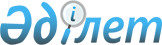 Об утверждении квалификационных требований, предъявляемых к деятельности по перевозке грузов железнодорожным транспортом, и перечня документов, подтверждающих соответствие имПриказ и.о. Министра по инвестициям и развитию Республики Казахстан от 23 января 2015 года № 47. Зарегистрирован в Министерстве юстиции Республики Казахстан 10 марта 2015 года № 10409.
      В соответствии с подпунктом 1-1) пункта 1 статьи 12 Закона Республики Казахстан от 16 мая 2014 года "О разрешениях и уведомлениях" ПРИКАЗЫВАЮ:
      1. Утвердить прилагаемые квалификационные требования, предъявляемые к деятельности по перевозке грузов железнодорожным транспортом, и перечень документов, подтверждающих соответствие им.
      2. Комитету транспорта Министерства по инвестициям и развитию Республики Казахстан (Асавбаев А.А.) обеспечить:
      1) в установленном законодательством порядке государственную регистрацию настоящего приказа в Министерстве юстиции Республики Казахстан;
      2) в течение десяти календарных дней после государственной регистрации настоящего приказа в Министерстве юстиции Республики Казахстан направление его копии на официальное опубликование в периодических печатных изданиях и в информационно-правовой системе "Әділет" республиканского государственного предприятия на праве хозяйственного ведения "Республиканский центр правовой информации Министерства юстиции Республики Казахстан";
      3) размещение настоящего приказа на интернет-ресурсе Министерства по инвестициям и развитию Республики Казахстан и на интранет-портале государственных органов;
      4) в течение десяти рабочих дней после государственной регистрации настоящего приказа в Министерстве юстиции Республики Казахстан представление в Юридический департамент Министерства по инвестициям и развитию Республики Казахстан сведений об исполнении мероприятий, предусмотренных подпунктами 1), 2) и 3) пункта 2 настоящего приказа.
      3. Контроль за исполнением настоящего приказа возложить на Первого вице-министра по инвестициям и развитию Республики Казахстан Касымбек Ж.М.
      4. Настоящий приказ вводится в действие по истечении двадцати одного календарного дня после дня его первого официального опубликования.
      "СОГЛАСОВАН":   
      Министр национальной экономики   
      Республики Казахстан   
      ________________ Е. Досаев   
      5 февраля 2015 года Квалификационные требования, предъявляемые к деятельности
по перевозке грузов железнодорожным транспортом, и перечень
документов, подтверждающих соответствие им
      Сноска. Квалификационные требования с изменением, внесенным приказом Министра по инвестициям и развитию РК от 20.06.2016 № 509; от 26.02.2018 № 132 (вводится в действие по истечении двадцати одного календарного дня после дня его первого официального опубликования). Форма сведений к квалификационным требованиям, предъявляемым
к деятельности по перевозке грузов железнодорожным транспортом, и перечню документов, 
подтверждающих соответствие им
      1. Для подвида деятельности по перевозке грузов железнодорожным
      транспортом включает наличие:
      1) производственных активов на праве собственности или других
      законных основаниях, в том числе:
      вагоноремонтных депо;
      подъездных путей;
      программно-технические средства (автоматизированное рабочее место товарного кассира, автоматизированное рабочее место приемосдатчика), включающие:
      номер и дату подписания договора купли-продажи либо аренды на
      производственные активы ____________________________________________;
      номер и дату подписания договора с вагоноремонтными заводами и
      (или) депо и мастерскими по обслуживанию и ремонту подвижного состава
      ____________________________________________________________________;
      вид собственности ____________________________________________;
      срок аренды __________________________________________________;
      станция местонахождения ______________________________________;
      вид правоустанавливающего документа __________________________;
      иное _________________________________________________________;
      кадастровый номер недвижимого имущества ______________________;
      информацию о наличии программно-технических средств
      (автоматизированное рабочее место товарного кассира, автоматизированное рабочее место приемосдатчика) ___________________;
      2) исправного подвижного состава, включая тяговые транспортные
      средства на праве собственности или других законных основаниях,
      соответствующего требованиям безопасности, включающего:
            номер и дату подписания договоров купли-продажи подвижного состава, договоров аренды и (или) лизинга___________________________;
            номер и дату свидетельства о государственной регистрации подвижного состава__________________________________________________;
      3) штата квалифицированных работников согласно перечню должностей (профессий) работников железнодорожного транспорта и квалификационные требования, предъявляемые к ним, утвержденные приказом исполняющего обязанности Министра транспорта и коммуникаций Республики Казахстан от 20 сентября 2010 года № 424 (зарегистрированный в Реестре государственной регистрации нормативных правовых актов за № 6581), включающие: 
      фамилию, имя, отчество (при наличии) _________________________;
      должность_____________________________________________________;
      номер и дату подписания приказа о назначении__________________;
      стаж работы по специальности__________________________________;
      специальность по образованию__________________________________;
      номер и дату выдачи диплома о специальном образовании_________;
      наименование учебного заведения, выдавшего диплом_____________;
      сведения о нострификации документов об образовании____________;
      4) договора на охрану грузов в соответствии с перечнем грузов,
      подлежащих сопровождению военизированной охраной при перевозке
      железнодорожным транспортом, утвержденным приказом Министра транспорта и коммуникаций Республики Казахстан от 10 ноября 2005 года № 344-I (зарегистрированный в Реестре государственной регистрации нормативных правовых актов за № 3931), со специализированной организацией, имеющей лицензию на охранную деятельность, включающего:
            номер и дату подписания договора на охрану производственных активов_____________________________________________________________;
      наименование специализированной организации, номер и дату выдачи лицензии на охранную деятельность, с которой заключен договор
      ____________________________________________________________________;
      5) инвестиционной программы на приобретение, восстановление и
      (или) обновление парка подвижного состава, включая тяговые транспортные средства, включающей:
      номер и дату утвержденной инвестиционной программы ___________;
      6) системы управления безопасностью, включающей:
      номер и дату составления заключения аудита ___________________.
					© 2012. РГП на ПХВ «Институт законодательства и правовой информации Республики Казахстан» Министерства юстиции Республики Казахстан
				
Исполняющий обязанности
Министра по инвестициям и развитию
Республики Казахстан
Ж. КасымбекУтверждены
приказом исполняющего
обязанности Министра
по инвестициям и развитию
Республики Казахстан
от 23 января 2015 года № 47
 №

п/п
Квалификационные требования включают наличие: 
Документы
Примечание
1
2
3
4
1.
производственных активов на праве собственности или других законных основаниях, включающих:

вагоноремонтные депо;

подъездные пути;

программно-технические средства (автоматизированное рабочее место товарного кассира, автоматизированное рабочее место приемосдатчика)
форма сведений, согласно приложению к настоящим квалификационным требованиям и перечню документов, содержащая информацию о наличии производственных активов на праве собственности или других законных основаниях
2.
исправного подвижного состава на праве собственности или других законных основаниях, включая тяговые транспортные средства, соответствующего требованиям безопасности
форма сведений, согласно приложению к настоящим квалификационным требованиям и перечню документов, содержащая информацию о наличии исправного подвижного состава, включая тяговые транспортные средства, соответствующего требованиям безопасности
3.
штата квалифицированных работников
форма сведений, согласно приложению к настоящим квалификационным требованиям и перечню документов, содержащая информацию о наличии штата квалифицированных работников
4.
военизированной охраны для сопровождения грузов при перевозке железнодорожным транспортом
форма сведений, согласно приложению к настоящим квалификационным требованиям и перечню документов, содержащая информацию о наличии военизированной охраны для сопровождения грузов при перевозке железнодорожным транспортом
5.
инвестиционной программы на приобретение, восстановление и (или) обновление парка подвижного состава, включая тяговые транспортные средства
форма сведений, согласно приложению к настоящим квалификационным требованиям и перечню документов, содержащая информацию о наличии инвестиционной программы на приобретение, восстановление и (или) обновление парка подвижного состава, включая тяговые транспортные средства
6.
системы управления безопасностью
форма сведений, согласно приложению к настоящим квалификационным требованиям и перечню документов, содержащая информацию о наличии документа, подтверждающего прохождение аудита системы управления безопасностьюПриложение
к квалификационным требованиям,
предъявляемым к деятельности по перевозке грузов железнодорожным
транспортом, и перечню документов, подтверждающих соответствие им